附件3各校(幼儿园)地址、联系人和方式乐昌市城关中学联系人：骆老师13794677865地址：广东省韶关市乐昌市红岭东路20号乐昌市城关中学乐昌市第二中学联系人：彭老师15015061525地址：广东省韶关市乐昌市坪石镇沿江西路南52号乐昌市中等职业技术学校联系人：朱老师13927879086 0751-6926062地址：广东省韶关市乐昌市大昌路36号乐昌市第一幼儿园联系人：刘老师0751-5551081地址：广东省韶关市乐昌市广福路49号乐昌市宏大幼儿园联系人：陈老师13435125278地址：广东省乐昌市东环中路6号   乐昌市凤凰幼儿园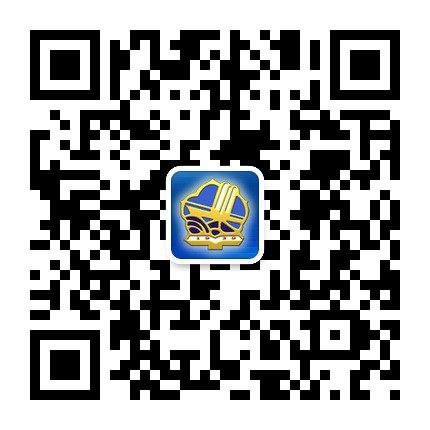 联系人：曾老师13827992787地址：广东省韶关市乐昌市乐棉中路6号乐昌市庆云镇中心幼儿园联系人：兰老师 13570752669地址：广东省乐昌市庆云镇土佳寮村庆云镇中心学校内乐昌市城东幼儿园联系人：余老师18927890265  地址：广东省韶关市乐昌市东环中路35号乐昌市梅花镇第一幼儿园联系人：周老师15627852126地址：广东省韶关市乐昌市梅花镇第一幼儿园（旧烟站）乐昌市廊田镇中心幼儿园联系人：谢老师13192421998地址：广东省韶关市乐昌市廊田镇兴隆路93号乐昌市廊田镇楼下幼儿园联系人：谢老师13192421998地址：广东省韶关市乐昌市廊田镇楼下村楼下小学内乐昌市云岩镇中心幼儿园联系人：潘老师18033184518地址：广东省韶关市乐昌市云岩镇横店路17号乐昌市黄圃镇中心幼儿园联系人：邓老师13415656730地址：广东省韶关市乐昌市黄圃镇黄埔街6号对面乐昌市白石镇中心幼儿园联系人：陈老师13415666356地址：广东省韶关市乐昌市白石镇白石街19号乐昌市金鸡学前教育集团（乐昌市金鸡幼儿园）联系人：谢老师17773538507地址：广东省韶关市乐昌市坪石镇排岗下路乐昌市金鸡学前教育集团（乐昌市三溪镇中心幼儿园）联系人：罗老师18707675646地址：广东省韶关市乐昌市三溪镇三溪村委会庙湾村乐昌市金鸡学前教育集团（乐昌市红杜鹃幼儿园）联系人：王老师18948835521地址：广东省韶关市乐昌市坪石镇坪石新城红杜鹃幼儿园乐昌市金鸡学前教育集团（乐昌市坪石镇老坪石幼儿园）联系人：刘老师13640139335地址：广东省韶关市乐昌市坪石镇老坪石建设街